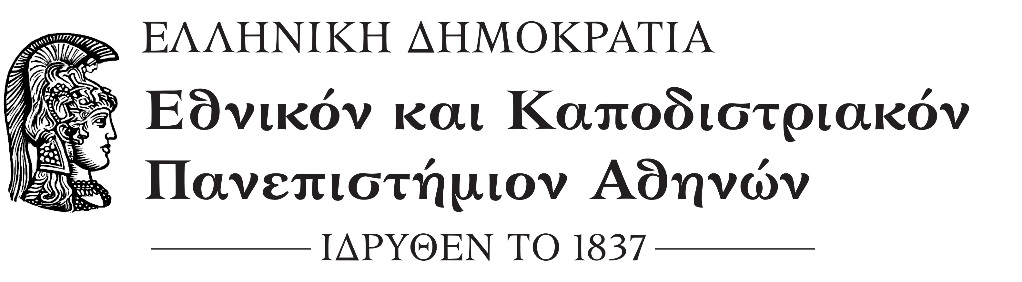 ΘΕΟΛΟΓΙΚΗ ΣΧΟΛΗ ΤΜΗΜΑ ΚΟΙΝΩΝΙΚΗΣ ΘΕΟΛΟΓΙΑΣ  & ΘΡΗΣΚΕΙΟΛΟΓΙΑΣ ΤΟΜΕΑΣ ΚΑΝΟΝΙΚΟΥ ΔΙΚΑΙΟΥ & ΒΥΖ. ΘΕΟΛΟΓΙΑΣ ΑΠΟ ΤΟΥ Θ΄ ΑΙ. –ΒΙΒΛΙΚΩΝ ΣΠΟΥΔΩΝ & ΠΟΛΙΤΙΣΤΙΚΟΥ ΒΙΟΥ ΤΗΣ ΜΕΣΟΓΕΙΟΥ Καθηγητής   Σωτήριος ΔεσπότηςΚτήριο Θεολογικής Σχολής -  Πανεπιστημιούπολη, 157 84  Ζωγράφου ΑθήναΤηλ. 210-727 5824  Fax 210- 727 5721 E-mail sotdespo@soctheol.uoa.grΠΑΝΕΠΙΣΤΗΜΙΟΠΟΛΗ, 31-01-2024ΒΕΒΑΙΩΣΗΒεβαιώνω ότι η κ. Μαρία Παπακωνσταντίνου συμμετείχε κανονικά στις ΕΞΕΤΑΣΕΙΣ των μαθημάτων μου την 29.01.24.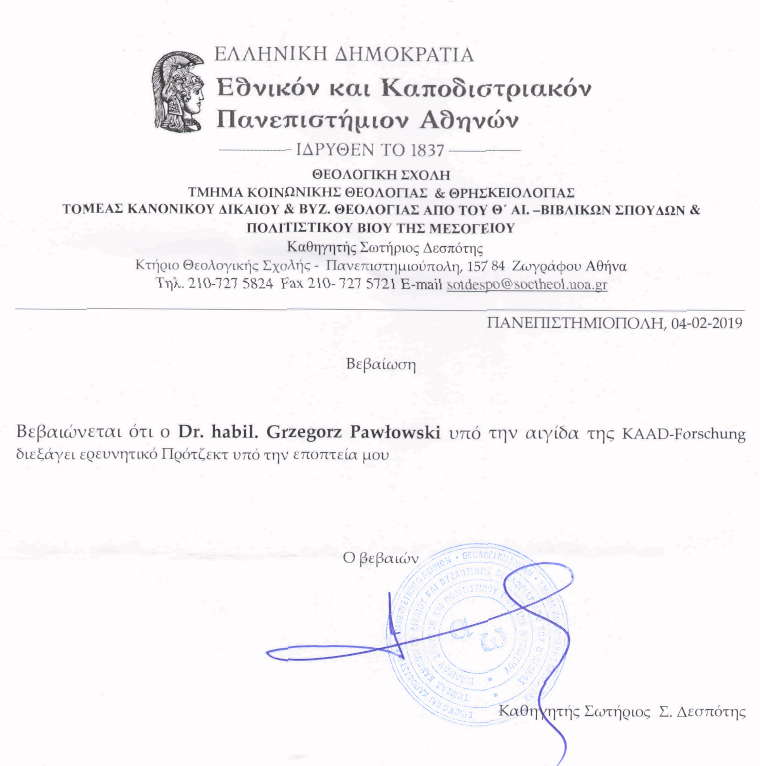 